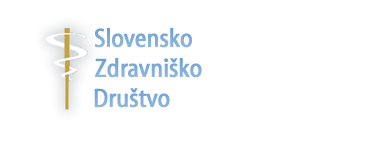 ŠESTNAJSTA ŠOLA O MELANOMU – Melanom in nemelanomski kožni rakiDne 5. in 6. marca 2020, Onkološki inštitut Ljubljana Predavalnica – stavba C, Zaloška cesta 2Organizatorji: Sekcija za internistično onkologijo pri SZD                               Onkološki inštitut Ljubljana                               Katedra za onkologijo Strokovni odbor: Janja Ocvirk, Primož Strojan, Marko Hočevar, Martina Reberšek, Tanja MestiOrganizacijski odbor: Janja Ocvirk, Martina Reberšek, Marko Boc, Lidija Kristan KOTIZACIJE NI – PRIJAVE do 27. februarja 2020 na elektronski naslov: lkristan@onko-i.siProgram 5. marec 2020 – NEMELANOMSKI KOŽNI RAKI  17.50 – 18.20	   Satelitno predavanje 2Program 6. marec 2020 – KOŽNI MELANOM11.30 – 12.30Registracija udeležencev12.30 – 13.0013.00 – 13.30Satelitno predavanje 1BCC in SCCMODERATORJI: doc. dr. Barbara Perić, dr. med. Aleksandra Dugonik, dr. med. izr. prof. dr. Janja Ocvirk, dr. med.13.30 – 14.0014.00 – 14.3014.30 – 14.50Patohistološki izvid- Kožni melanom, BCC, SCC, karcinom Merklovih celicOlga Blatnik, dr. med. Obravnava bolnika s sumom na BCC in SCCAleksandra Dugonik, dr. med.Prepoznavanje benignih lezijdoc. dr. Maruška Marovt, dr. med. 14.50 – 15.1015.10 – 15.30Kirurgija BCC in SCCdoc. dr. Barbara Perić, dr. med.Radioterapija BCC in SCCprof. dr. Primož Strojan, dr. med.15.30 – 16.00Sistemsko onkološko zdravljenje BCCizr. prof. dr. Janja Ocvirk, dr. med.Sistemsko onkološko zdravljenje SCCizr. prof. dr. Janja Ocvirk, dr. med. Prikaz primerov:Katja Leskovšek, dr. med.izr. prof. dr. Janja Ocvirk, dr. med.Razprava16.00 – 16.20OdmorNevroendokrini karcinom kože - karcinom Merklovih celicMODERATORJI: prof. dr. Marko Hočevar, dr. med. prof. dr. Primož Strojan, dr. med. izr. prof. dr. Janja Ocvirk, dr. med.16.20 – 16.40Kirurgija karcinoma Merklovih celicprof. dr. Marko Hočevar, dr. med.16.40 – 17.0017.00 – 17.2017.20 – 17.3517.35 – 17.50Radioterapija karcinoma Merklovih celicprof. dr. Primož Strojan, dr. med.Sistemsko onkološko zdravljenje karcinoma Merklovih celicizr. prof. dr. Janja Ocvirk, dr. med.Prikaz primera:Lucija Bogdan, dr. med.izr. prof. dr. Janja Ocvirk, dr. med.Razprava8.00 – 8.30Satelitno predavanje 3 Satelitno predavanje 3 MODERATORJI: doc. dr. Barbara Perić, dr. med. Aleksandra Dugonik, dr. med. asist. dr. Tanja Mesti, dr. med.MODERATORJI: doc. dr. Barbara Perić, dr. med. Aleksandra Dugonik, dr. med. asist. dr. Tanja Mesti, dr. med.8.30 – 8.45Epidemiologija - Klinični register – Podatki registra za leto 2018 izr. prof. dr. Vesna Zadnik, dr. med. Epidemiologija - Klinični register – Podatki registra za leto 2018 izr. prof. dr. Vesna Zadnik, dr. med. 8.45 – 9.05Genetika melanomadoc. dr. Barbara Perić, dr. med.Genetika melanomadoc. dr. Barbara Perić, dr. med.9.05 – 9.20Vloga biomarkerjev v sistemskem zdravljenju melanoma asist. dr. Tanja Mesti, dr. med.Vloga biomarkerjev v sistemskem zdravljenju melanoma asist. dr. Tanja Mesti, dr. med.9.20 – 9.50Obravnava bolnika s sumom na melanomAleksandra Dugonik, dr. med.Obravnava bolnika s sumom na melanomAleksandra Dugonik, dr. med.9.50 – 10.20Slikovne preiskave pri bolnikih z melanomom Nina Boc, dr. med.Slikovne preiskave pri bolnikih z melanomom Nina Boc, dr. med.10.20 – 10.30RazpravaRazprava10.30 – 10.40OdmorOdmorMODERATORJA: prof. dr. Marko Hočevar, dr. med. doc. dr. Martina Reberšek, dr. med.MODERATORJA: prof. dr. Marko Hočevar, dr. med. doc. dr. Martina Reberšek, dr. med.10.40 – 11.10Kirurško zdravljenje melanomaprof. dr. Marko Hočevar, dr. med.Kirurško zdravljenje melanomaprof. dr. Marko Hočevar, dr. med.11.10 – 11.4011.40 – 12.20Sistemsko dopolnilno zdravljenje kožnega melanoma – imunoterapija in tarčna terapijadoc. dr. Martina Reberšek, dr. med. Primer bolnika: Jasna Knez Arbeiter, dr. med. doc. dr. Martina Reberšek, dr. med.»Long follow-up results with dabrafenib and trametinib in adjuvant approach to treatment of patients with BRAF+ melanoma«prof. dr. Dirk Schadendorf, University Hospital Essen, GermanySistemsko dopolnilno zdravljenje kožnega melanoma – imunoterapija in tarčna terapijadoc. dr. Martina Reberšek, dr. med. Primer bolnika: Jasna Knez Arbeiter, dr. med. doc. dr. Martina Reberšek, dr. med.»Long follow-up results with dabrafenib and trametinib in adjuvant approach to treatment of patients with BRAF+ melanoma«prof. dr. Dirk Schadendorf, University Hospital Essen, Germany12.20 – 12.30RazpravaRazprava12.30 – 13.30Odmor za kosiloOdmor za kosiloMODERATORJA: prof. dr. Primož Strojan, dr. med.izr. prof. dr. Janja Ocvirk, dr. med.  MODERATORJA: prof. dr. Primož Strojan, dr. med.izr. prof. dr. Janja Ocvirk, dr. med.  13.30 – 13.4513.45 – 14.30Sistemsko zdravljenje napredovalega melanoma – tarčna terapijaMarko Boc, dr. med.Primer bolnika: Rozala Arko, dr. med., Marko Boc, dr. med.Sistemsko zdravljenje napredovalega melanoma - imunoterapijaizr. prof. dr. Janja Ocvirk, dr. med.Sistemsko zdravljenje napredovalega melanoma – tarčna terapijaMarko Boc, dr. med.Primer bolnika: Rozala Arko, dr. med., Marko Boc, dr. med.Sistemsko zdravljenje napredovalega melanoma - imunoterapijaizr. prof. dr. Janja Ocvirk, dr. med.Predstavite retrospektivne analize - sistemsko zdravljenje bolnikov z metastatskim melanomom z imunoterapijo v 1. redu: Nežka Hribernik, dr. med.Predstavite retrospektivne analize - sistemsko zdravljenje bolnikov z metastatskim melanomom z imunoterapijo v 1. redu: Nežka Hribernik, dr. med.14.30 – 15.0015.00 – 15.35Sistemsko zdravljenje napredovalega melanoma - kemoterapijaMarija Ignjatović, dr. med.Satelitno predavanje 4Sistemsko zdravljenje napredovalega melanoma - kemoterapijaMarija Ignjatović, dr. med.Satelitno predavanje 415.35 – 15.55Mesto radioterapije v zdravljenju melanoma prof. dr. Primož Strojan, dr. med.Mesto radioterapije v zdravljenju melanoma prof. dr. Primož Strojan, dr. med.15.55 – 16.1516.15 – 16.25Stereotaksijadr. Uroš Smrdel, dr. med.RazpravaStereotaksijadr. Uroš Smrdel, dr. med.Razprava16.25 – 16.35OdmorMODERATOR: prof. dr. Marko Hočevar, dr. med.OdmorMODERATOR: prof. dr. Marko Hočevar, dr. med.16.35 – 17.35Predstavitev kliničnih primerov bolnikovZ vidika dermatologa: Primer 1: Katarina Šmuc Berger, dr. med.Primer 2: Tomi Bremec, dr. med.Primer 3: Monika Janc, dr. med. Predstavitev kliničnih primerov bolnikovZ vidika dermatologa: Primer 1: Katarina Šmuc Berger, dr. med.Primer 2: Tomi Bremec, dr. med.Primer 3: Monika Janc, dr. med. Pomen elektrokemoterapije v zdravljenju kožnih rakov: prof. dr. Gregor Serša (20 min)Pomen elektrokemoterapije v zdravljenju kožnih rakov: prof. dr. Gregor Serša (20 min)17.35 – 18.05Zaščita pred soncemprim. mag. Ana Benedičič, dr. med. Zaščita pred soncemprim. mag. Ana Benedičič, dr. med. 18.05 – 18.15ZaključkiZaključkiprof. dr. Marko Hočevar, dr. med. izr. prof. dr. Janja Ocvirk, dr. med.prof. dr. Marko Hočevar, dr. med. izr. prof. dr. Janja Ocvirk, dr. med.